DEPARTAMENTO DE CONSTRUCCIONES METÁLICAS.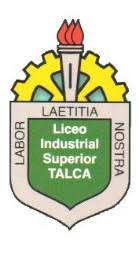 GUÍA DE TRABAJO.  03 JUNIO 2020 MÓDULO: Trazado de Partes y piezas en Construcciones Metálicas                                                           TERCERO MEDIO: D y E.OA: trazar piezas y partes de construcciones metálicas, para orientar la ejecución de trabajos de fabricación, mantenimiento y reparación, incluyendo uso de herramientas computacionales. ACTIVIDAD: MAQUINA DE SOLDAR, identificar y definir los componentes del equipo de soldar por sistema de arco manual. 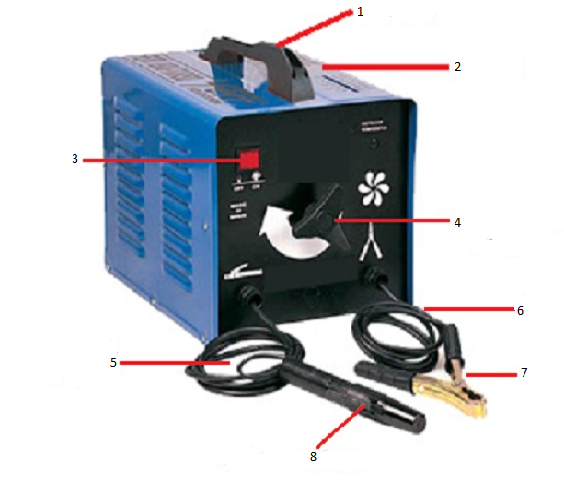 ELECTRODOS AL CARBONO. Defina e identifique las partes de un electrodo. 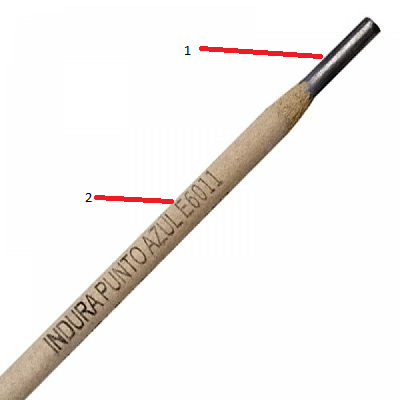 Defina la siguiente sigla. 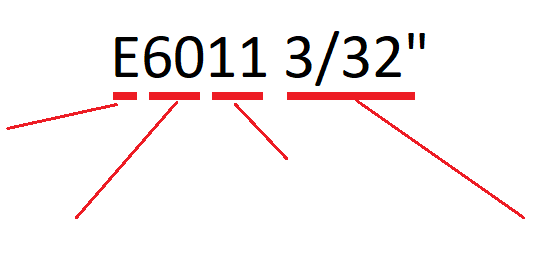 Dudas y recepción de guía desarrollada al correo:  MANUEL ALARCON   +56986856260 alarconramirez.listal@gmail.comIGNACIO TORRES +56956109639   itorres2031@gmail.comMILTON CONTRERAS +56978574466 miltoncontrerases@gmail.comNAHUM UNDA +56999106680 n.abatemol@gmail.comAdemás, se debe registrar la actividad en cuaderno de la asignatura. En el siguiente link encuentra material de apoyo.http://www.indura.cl/Descargar/Manual%20de%20Soldadura%20INDURA?path=%2Fcontent%2Fstorage%2Fcl%2Fbiblioteca%2F00da6ac5e6754e428ecd94f1c78711cb.pdf PAGINA  31 DEL MANUAL DE SOLDADURA-INDURA.